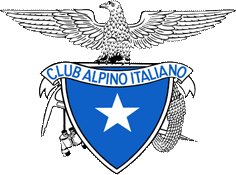 Comitato Scientifico CentraleGruppo di ricerca Terre AltePremioCUSTODI DELLE TERRE ALTE Prima edizioneChe cosa si propone questo bando Il Comitato Scientifico Centrale del CAI, tramite il Gruppo di ricerca Terre Alte, riconosce il valore della presenza umana in montagna quale fattore di cura, manutenzione e valorizzazione dell’eredità storica, culturale e ambientale delle Terre Alte abitate. A tal fine intende sostenere una “nuova alleanza” tra sezioni CAI e custodi della montagna con un fondo destinato alla realizzazione di una targa e di un evento che premi una testimonianza umana esemplare, in grado con la propria attività e/o conoscenza di incarnare esperienze sapienti di “montanità” ovvero di convivenza tra uomo e montagna. Si chiede alle Sezioni del CAI di candidare al premio figure emblematiche di donne e uomini artigiani, agricoltori, artisti, attivisti, cultori o ricercatori che a diverso titolo si sono dedicati alla valorizzazione dei propri territori, che hanno scelto di resistere o tornare nelle terre alte per farle rivivere, che si sono fatti carico di custodire i valori culturali e ambientali di luoghi marginali o in abbandono. Le candidature selezionate e approvate (al massimo 5 ogni anno) andranno a costituire un Albo dei custodi delle Terre Alte accessibile da apposito portale web. Chi può partecipare Possono partecipare le sezioni del Club Alpino Italiano compilando una domanda a firma del Presidente di sezione. Ogni sezione può presentare una sola candidatura.Come parteciparePartecipare è semplice: basta compilare l’allegato modulo di partecipazione e inviarlo entro il 30 aprile 2022 all’indirizzo mail gruppoterrealte@gmail.comTutte le candidature inviate verranno valutate da una commissione del Gruppo Terre Alte che, ad insindacabile giudizio, selezionerà le 5 migliori candidature. Le sezioni che avranno proposto la candidatura prescelta riceveranno un fondo per la realizzazione dell’evento di premiazione e una targa da consegnare al candidato o alla candidata.Il Gruppo Terre Alte comunicherà l’esito della candidatura e l’eventuale ammontare del finanziamento entro la fine del mese di maggio 2022.Tutti i materiali inviati (le candidature) resteranno a disposizione del Gruppo Terre Alte: le Sezioni assicurano la pubblicabilità di testi e immagini inviate (con relativo nulla osta delle persone coinvolte) e hanno la responsabilità della veridicità delle affermazioni contenute nelle candidature stesse.L’evento di premiazione dovrà tenersi entro il mese di ottobre 2022. Alle sezioni partecipanti verranno inviate le istruzioni ed i moduli da compilare per poter ottenere le cifre assegnate, previa presentazione dei relativi giustificativi. La rendicontazione dell’attività svolta andrà necessariamente inviata via mail entro il 20 novembre 2022. Potranno essere ascritte all’iniziativa le spese di viaggio, albergo e pasti per i candidati che avranno ottenuto il premio, spese per materiali di consumo e per servizi realizzati da aziende di comunicazione (montaggi video, stampe, cartellonistica etc.), locazione sale o servizi audio/video/luci. Non potranno essere rendicontate spese di acquisto di beni inventariabili (macchine fotografiche, telecamere, computer, ecc.).Domanda di partecipazionePremio Custodi delle Terre Alte - 20221. Dati anagrafici del candidato o della candidata e suo ruolo (indicare nome e cognome, luogo e data di nascita, residenza, professione o attività svolta. Esempio:  Maria Rossi, ultima pastora della Val Merinda…)2. Sezione presentatrice (che organizzerà l’evento di premiazione)3. Breve descrizione dei motivi della candidatura (max 2000 caratteri: deve contenere una descrizione del candidato “custode”, il ruolo o l’attività svolta, una descrizione del carattere dei luoghi oggetto di interesse o custodia, le motivazioni per le quali si ritiene che la candidatura del personaggio abbia valore)4. Descrizione dell’evento di promozione che si intende realizzare (per il quale è ammesso il rimborso delle spese. Ad es.: cena sociale con premiazione, stampa di inviti e manifesti da affiggere, serata a tema, realizzazione di servizio fotografico per l’evento ecc.)5. Materiale iconografico (allegare fotografie relative alla candidatura: del territorio e del candidato o della candidata all’opera nel suo ruolo di custode, ecc.)Allegare da 3 a 5 foto a buona risoluzione (formato minimo 3000x2000dpi) in formato tiff o jpeg oppure video full HD di durata massima di 3 minuti, con allegata liberatoria per la pubblicazione.Inserire numerazione foto, didascalia (completa di data e autore) delle foto e/o dei video allegati. Luogo e data                                                                        Firma del presidente di sezioneCognome e NomeLuogo e data di nascitaResidenzaProfessione o attivitàSezione CAI IndirizzoPresidenteRecapiti telefoniciIndirizzo e-mail attivitàData previstaCosto previsto (max 500€)